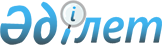 Зайсан ауданы бойынша 2021 жылға мүгедектер үшін жұмыс орындарына квота белгілеу туралы
					
			Күшін жойған
			
			
		
					Шығыс Қазақстан облысы Зайсан ауданы әкімдігінің 2020 жылғы 28 желтоқсандағы № 744 қаулысы. Шығыс Қазақстан облысының Әділет департаментінде 2020 жылғы 30 желтоқсанда № 8120 болып тіркелді. Күші жойылды - Шығыс Қазақстан облысы Зайсан ауданы әкімдігінің 2021 жылғы 22 желтоқсандағы № 690 қаулысымен
      Ескерту. Күші жойылды - Шығыс Қазақстан облысы Зайсан ауданы әкімдігінің 22.12.2021 № 690 қаулысымен (алғашқы ресми жарияланған күнінен кейін күнтізбелік он күн өткен соң қолданысқа енгізіледі).
      ЗҚАИ-ның ескертпесі.
      Құжаттың мәтінінде түпнұсқаның пунктуациясы мен орфографиясы сақталған.
      Қазақстан Республикасының 2001 жылғы 23 қаңтардағы "Қазақстан Республикасындағы жергілікті мемлекеттік басқару және өзін-өзі басқару туралы" Заңының 31-бабы 1-тармағының 14) тармақшасына, Қазақстан Республикасының 2005 жылғы 13 сәуірдегі "Қазақстан Республикасында мүгедектерді әлеуметтік қорғау туралы" Заңының 31-бабы 1) тармақшасына, Қазақстан Республикасының 2016 жылғы 6 сәуірдегі "Халықты жұмыспен қамту туралы" Заңының 9-бабы 6) тармақшасына және 27-бабы 1-тармағының 1) тармақшасына, Қазақстан Республикасының 2016 жылғы 6 сәуірдегі"Құқықтық актілер туралы" Заңының 46-бабының 2-тармағының 4) тармақшасына, Қазақстан Республикасы Денсаулық сақтау және әлеуметтік даму министрінің 2016 жылғы 13 маусымдағы "Мүгедектер үшін жұмыс орындарын квоталау қағидаларын бекіту туралы" № 498 бұйрығының 8-тармағына сәйкес (нормативтік құқықтық актілерді мемлекеттік тіркеу Тізілімінде 14010 нөмірімен тіркелген), Зайсан ауданының әкімдігі ҚАУЛЫ ЕТЕДІ:
      1. Зайсан ауданы бойынша ауыр жұмыстарды, еңбек жағдайлары зиянды, қауіпті жұмыстардағы жұмыс орындарын есептемегенде, мынадай тізімдік саны бар ұйымдарға мүгедектерді жұмысқа орналастыру үшін жұмыс орындарына квота жұмыскерлердің екіден төрт пайызға дейінгі мөлшерінде белгіленсін:
      1) елуден жүз адамға дейін – жұмыскерлердің тізімдік санының екі пайызы мөлшерінде;
      2) жүз бірден екі жүз елу адамға дейін – жұмыскерлердің тізімдік санының үш пайызы мөлшерінде;
      3) екі жүз елу бірден артық адам – жұмыскерлердің тізімдік санының төрт пайызы мөлшерінде.
      2. Зайсан ауданының әкімдігінің 2017 жылғы 26 қаңтардағы №33 "Мүгедектер үшін жұмыс орындарының квотасын белгілеу туралы" (нормативтік құқықтық актілерді мемлекеттік тіркеу Тізілімінде 2017 жылғы 2 наурызда № 4894 нөмірімен тіркелген, Қазақстан Республикасының нормативтік құқықтық актілердің Эталондық бақылау банкінде 2017 жылғы 27 сәуірде электрондық түрде жарияланған) қаулысының күші жойылды деп танылсын.
      3. "Зайсан аудандық жұмыспен қамту және әлеуметтік бағдарламалар бөлімі" мемлекеттік мекемесі Қазақстан Республикасының заңнамасымен белгіленген тәртіпте:
      1) осы қаулының аумақтық әділет органында мемлекеттік тіркелуін;
      2) осы қаулы мемлекеттік тіркелгеннен кейін күнтізбелік он күн ішінде оның көшірмесінің Зайсан ауданы аумағында таратылатын мерзімді баспа басылымдарына ресми жариялауға жолданылуын;
      3) ресми жарияланғанынан кейін осы қаулының Зайсан ауданы әкімдігінің интернет-ресурсында орналастырылуын қамтамасыз етсін.
      4. Осы қаулының орындалуын бақылау аудан әкімінің орынбасары С. Нуртазинге жүктелсін.
      5. Осы қаулы оның алғашқы ресми жарияланған күнінен кейін күнтізбелік он күн өткен соң қолданысқа енгізіледі.
					© 2012. Қазақстан Республикасы Әділет министрлігінің «Қазақстан Республикасының Заңнама және құқықтық ақпарат институты» ШЖҚ РМК
				
      Зайсан ауданының әкімі 

С. Зайнулдин
